Year 5 HomeworkDUE IN Tuesday 3rd March 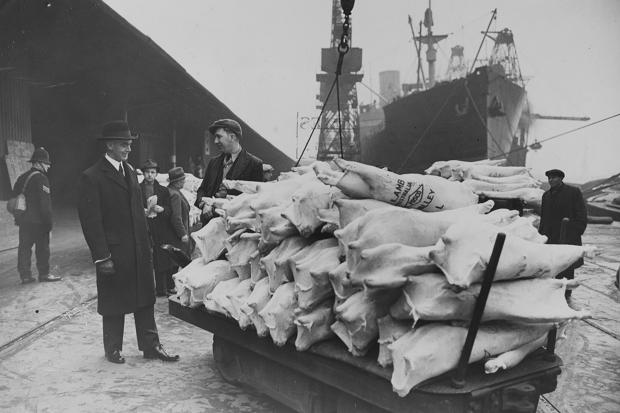 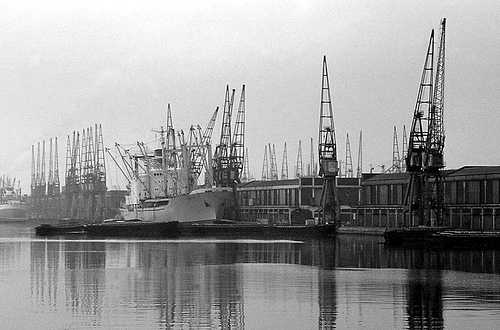 